Program Studietur 3e Valencia 2021Initialerne ovenfor viser hvilken lærer, der har nattevagt. Hvis du bliver syg eller lignende om aftenen, skal du henvende sig til ham! 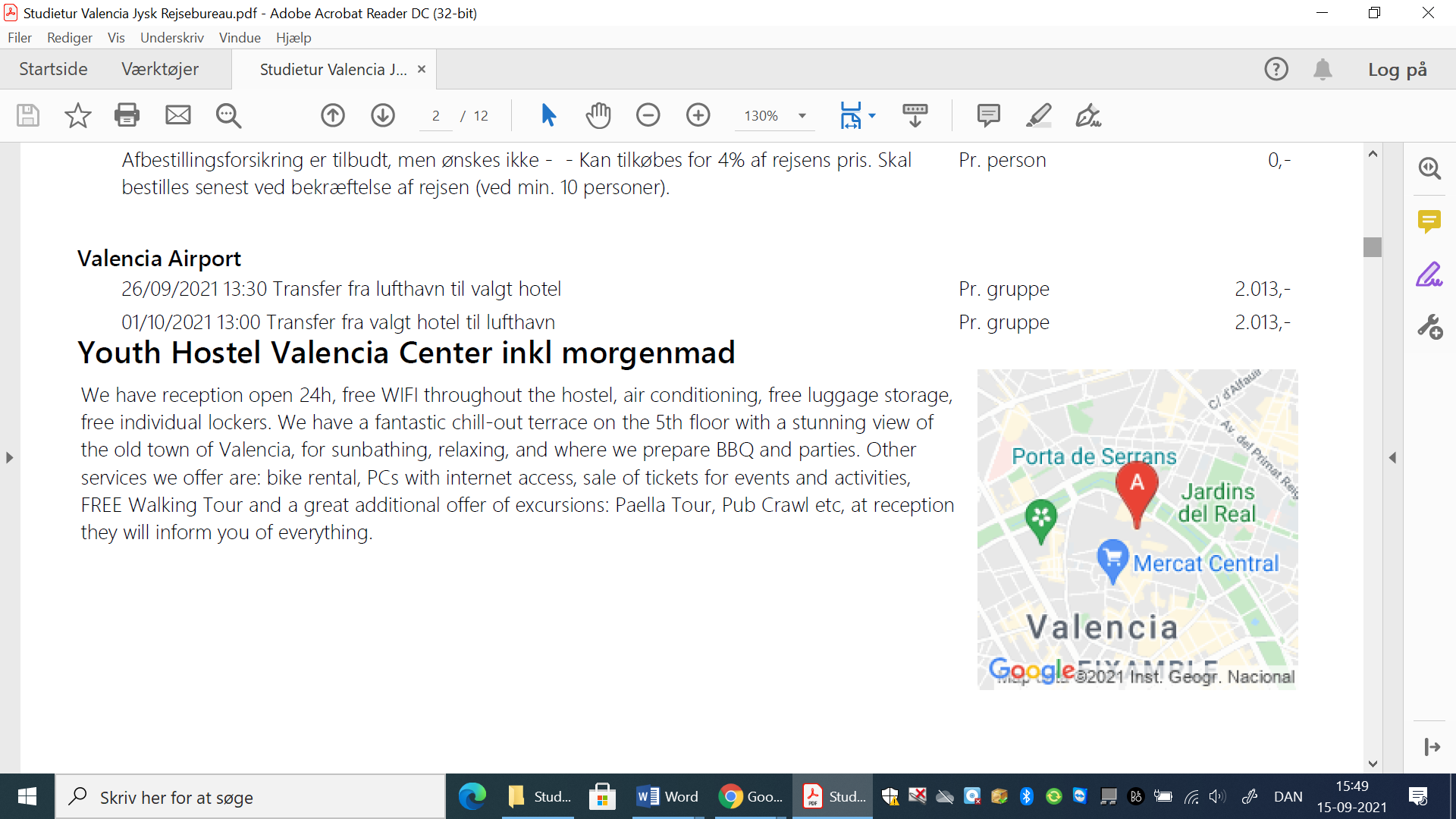 Link til Hostal i Valencia:https://center-valencia.comCenter Valencia Youth HostelC/ de Samaniego, 18, 46003 València, Valencia. Huskeliste: ALLE SKAL KRYDSES AF! Husk i øvrigt:Der må ikke indtages alkohol under hele ud- og hjemrejsen! Tilladelse til indtagelse af alkohol gives af lærerne på specifikke tidspunkter på studieturen, og der må kun indtages alkohol med måde. Hvis dette overtrædes, kan man blive hjemsendt til DK for egen regning (jf. kontrakt). Det forventes, at man udviser høflig og anstændig adfærd både på gymnasiet samt i andre sammenhænge, hvori man omgås lokalbefolkningen (jf. kontrakt). Vi skal hygge os og have en god tur, hvor vi ser positivt på tingene, så vi alle får en god oplevelse . God tur! 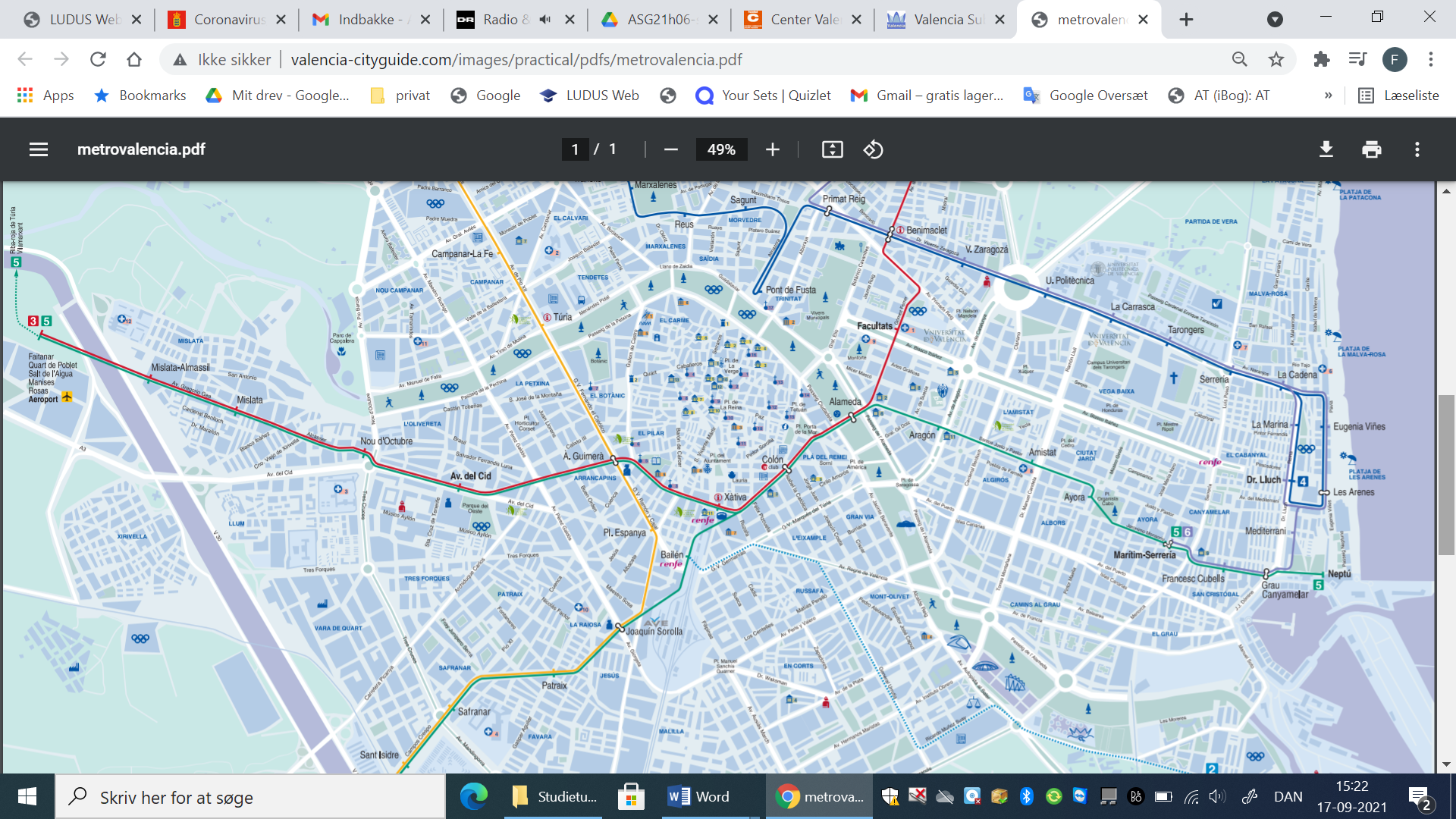 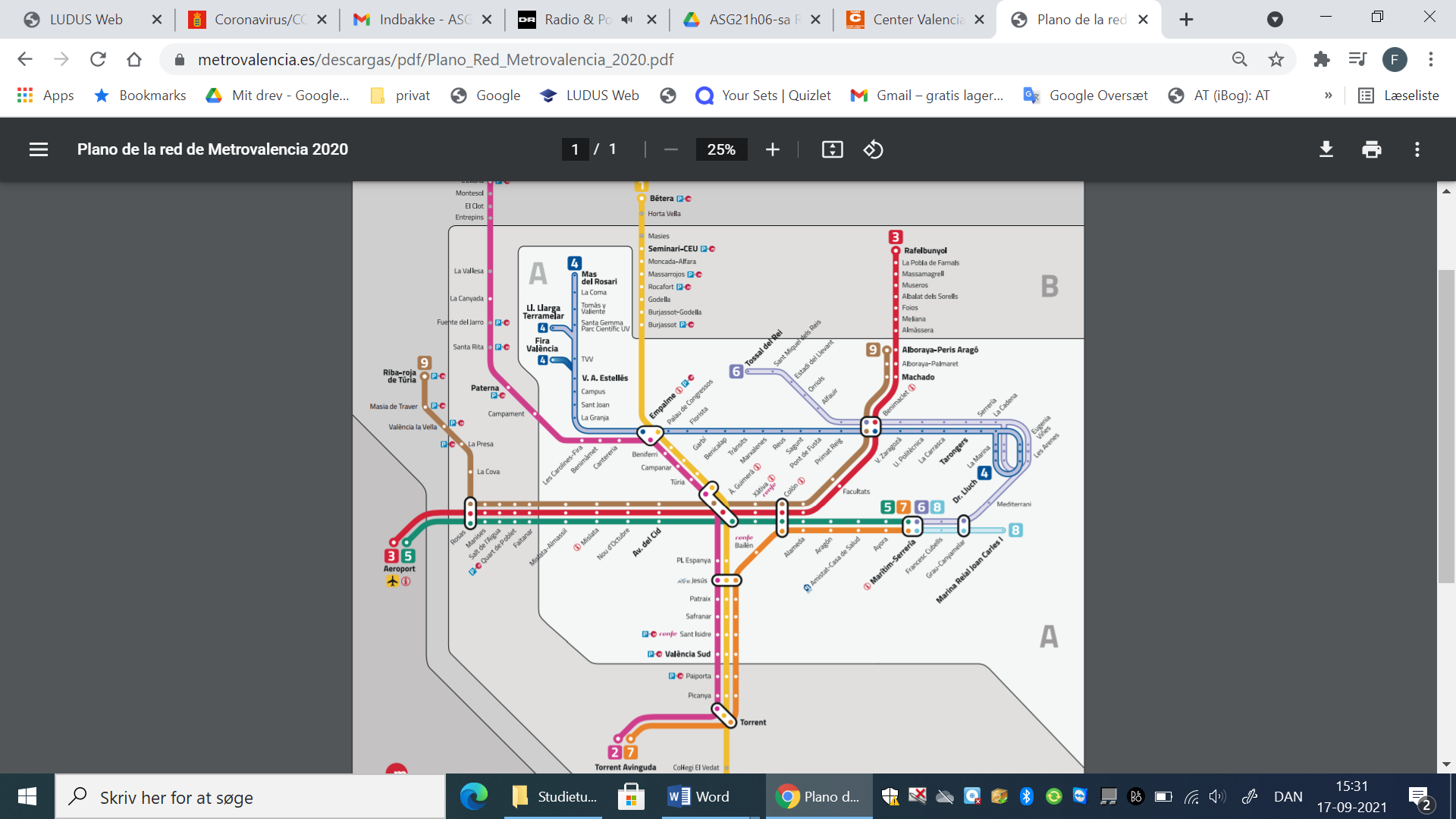 Søndag d. 26 sept. Mandag d. 27. sept.Tirsdag d. 28. sept. Onsdag d. 29. sept. Torsdag d. 30.sept. Fredag d. 1. okt. 02:00-20:10  Frydenlunds-centeret02:30 Afgang med bus fra Frydenlundscenteret. BUSSEN VENTER IKKE, SÅ KOM kl. 02:10, SENEST!- Se billetinformation! 12:45 Ankomst.Direkte herefter tager vi Metro linje 3 ud til Facultats (eller 2 ud til Aragón): El Rastro. Ca. 15:00 går vi hen til Hostal og tjekker ind. 16:15 FC. Barcelona-Levante i TV på tapas-bar. Vi spiser sammen.  23:00 Alle er på Hostal. FJ8:00 Afgang til IES Juan de Garay  ogIES de BenicalapAlle elever15:00 ca. Fri fra skole. 17:00 Vi mødes på Hostal og går hen til Las Torres de Serranos. - herefter fri. 23:00: Alle er på Hostal. HA9:00 Afgang til Museo de la Historia de Valencia. 12:00 Vi spiser på El Mercado Central. 14:00 Vi går hen til La Catedral. 15:00 ca. Byvandring i grupper med tilhørende opgaver. 24:00 Alle er på hostal. FJ8:00 Afgang til IES Juan de Garay ogIES de Benicalap15:00 ca. fri fra skole. 24:00 Alle er på hostal.HA8:30 Afgang til bustur til byen Buñol og vingården Vicente Gandía16:00 ca. hjemme igen.20:00 Fællesspisning01:00 Alle er på hostal. FJ-fri til shopping.13:00 Alle mødes på Hostal og er klar til afgang. 15 Senest ankomst til Lufthavn. - Se billetinformation24:15 ca. hjemkomst til Frydenlundscenteret. BilletinformationFly med KLM inkl 23 kg bagage Fra Til Fly nr. Afrejse AnkomstBillund Airport Amsterdam Airport Schiphol KL1340 26/09/2021 06:00 26/09/2021 07:10Amsterdam Airport Schiphol Valencia Airport KL1511 26/09/2021 10:20 26/09/2021 12:45Valencia Airport Amsterdam Airport Schiphol KL1504 01/10/2021 17:15 01/10/2021 19:55Amsterdam Airport Schiphol Billund Airport KL1349 01/10/2021 21:35 01/10/2021 22:45Kryds af!Pas (eget ansvar, om det er udløbet!).Hvis du har udenlandsk pas, skal du sikre dig, at du har adgang til Spanien!Blåt sygesikringsbevis (og gult)Udprintet coronapas: vaccine 2x. Udprintet coronatest – skal være PCR (max 72 timer gammel)mundbindEvt. ørepropperForsikringspapirer/oplysninger på dit forsikringsselskab.regntøjbadetøjHåndklædeSko til at gå langt i. Visa/MastercardsolcremeMedicin, cremer eller andet. Ved særlig medicin, bør du få en lægeerklæring til brug i tolden!Oplader til mobilStudiekort til brug af rabatterKuglepind/blyantCa. 300,- kr. til diverse transport (metro etc.). Kompendiet fra timerne + dette her program! Sættes ind i mappen! Udfyld indrejseformular – tidligst 48 timer før afrejse! 